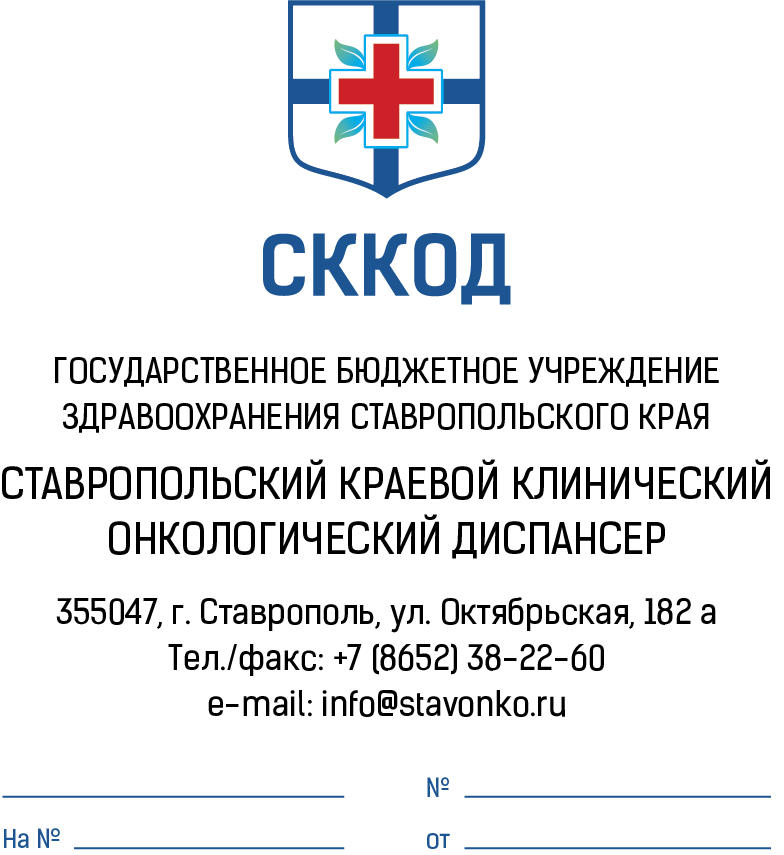 Уважаемые коллеги!Приглашаем Вас принять участие вРегиональной научно-практической конференции «Школа по комбинированный способам лечения в онкологии: Малоинвазивные технологии в онкохирургии (онкоурология, торако-абдоминальная онкохирургия, хирургия молочной железы) и вопросы лекарственной терапии»                                             Организаторы конференции:1. ФГБУ «НМИЦ радиологии» Минздрава России2. Ассоциация онкологов России3. Ассоциация организаторов здравоохранения в онкологии4. Министерство здравоохранения Ставропольского края.5. ГБУЗ СК «Ставропольский краевой клинический онкологический диспансер».Дата проведения: 15-16 ноября 2019г. Место проведения: г.Ставрополь, ул. Октябрьская, 182а, ГБУЗ СК «Ставропольский краевой клинический онкологический диспансер».15 ноября  (пятница) Малоинвазивные технологии в онкохирургии. Вопросы лекарственной терапии.9.00  Регистрация участников. 09:00-9.10 Открытие конференции  (главный врач СККОД Хурцев К. В.)Теоретическая часть.9.10 «Живая» хирургия (трансляция в зал).  Представление больных на операцию9:10 Локальный хирургический мастер-класс13.15 – 13.30  Кофе-брейк.13.30 Ответы на вопросы, дискуссия. Подведение итогов.16 ноября  (суббота)Вопросы лекарственной терапии09:00-9.10 Открытие конференции  (главный врач СККОД Хурцев К. В.)12.00 Ответы на вопросы, дискуссия. Подведение итогов.9.10-9.40	Современные подходы к лечению рака предстательной железыГафанов Рустем Айратович, к.м.н онкоуролог , старший научный сотрудник  РНЦРР9.40-10.10Современные возможности терапии метастатического кастрационно-резистентного рака предстательной железыГафанов Рустем Айратович, к.м.н., онкоуролог, старший научный сотрудник  РНЦРР12.00-12.20«Последовательность таргетной терапии НМРЛ в условиях  реальной клинической практики»Нефедова Любовь Николаевна, врач онколог НИИ Краевая клиническая больница №1, Центр грудной хирургии, город Краснодар.13.00-13.15Ксофиго и перспективы применения у пациентов с мКРРПЖ, кому и когда? Особенности механизма действия, профили эффективности и безопасностиСамсонов Юрий Владимирович, к.м.н., в.н.с. РЦИТЭО МНИОИ им. П.А. Герцена, онкоуролог13.15-13.30Пролонгированная андрогенная депривация при местно-распространенном, метастатическом и  кастрационно-резистентном раке предстательной железыСамсонов Юрий Владимирович, к.м.н., в.н.с. РЦИТЭО МНИОИ им. П.А. Герцена, онкоуролог13.30-13.45Мультивисцеральные резекции по поводу рака прямой кишки - авантюра или шанс для больного?	Петров Леонид Олегович, к.м.н., руководитель Отделения лучевого и хирургического лечения заболеваний абдоминальной области МРНЦ им. А.Ф. Цыба.13.45-14.00Синхронные метастазы колоректального рака в печени - вызов для онколога.	Петров Леонид Олегович, к.м.н., руководитель Отделения лучевого и хирургического лечения заболеваний абдоминальной области МРНЦ им. А.Ф. Цыба.Операция 1. Видеоэндоскопическая резекция желудка,  модератор Байчоров Э.Х., доктор медицинских наук,  профессор,  заведующий  кафедрой  хирургических болезней ФПО СТГМУ. Главный хирург МЗ СК Операция 2. Лапароскопическая радикальная простатэктомия\лапароскопическая резекция почки. Модератор, к.м.н., Лайпанов И.М., зав. урологическим отделением СККБ. Операция 3. Лапароскопическая гемиколэктомия. Модератор Койчуев А.А., доктор медицинских наук,  профессор,  заведующий  кафедрой онкологии СТГМУ  Хомяков Владимир Михайлович Воробьев Николай ВладимировичПетров Леонид ОлеговичОперация 1. Видеоэндоскопическая лобэктомия (1ая операционная)Пикин Олег ВалентиновичОперация 2. Онкопластическая резекция молочной железы (9ая операционная)Зикиряходжаев Азиз Дильшодович09.10-09.30Ранний HER2 позитивный рак молочной железы. Существующие подходы и ближайшие перспективы.Белохвостова Анна Сергеевна, к.м.н. н.с. отделения противоопухолевой лекарственной терапии МРНЦ им. А.Ф. Цыба – филиала ФГБУ «НМИЦ радиологии» Минздрава России9.30-10.00«Эффективность и переносимость комбинированной таргетной терапии при диссеминированном раке почке:  клинические исследования и реальная практика»Волкова М.И, д.м.н., ведущий научный сотрудник отделения онкоурологии, НМИЦ онкологии им. Н.Н.Блохина, Москва10.00-10.30«Современные возможности таргетной терапии в лечении неоперабельного гепатоцеллюлярного рака»Докладчик уточняется10.30-11.00Возможности поздних линий химиотерапии рака молочной железыБелохвостова Анна Сергеевна, к.м.н. н.с. отделения противоопухолевой лекарственной терапии МРНЦ им. А.Ф. Цыба – филиала ФГБУ «НМИЦ радиологии» Минздрава России11.00-11.30Долгосрочные результаты применения иммунотерапии во второй линии НМРЛ	 Тер-Аванесов М.Д., заместитель главного врача по медицинской части (по организации хирургической и онкологической помощи), профессор, д.м.н., «Городская клиническая больница № 40 города Москвы»11.30-12.00«Открывая эру комбинированной иммунтерапии: комбинация ниволумаб+ипилимумаб в лечении солидных опухолей»Лядова Марина Александровна, к.м.н., зав онкологическим отделением противоопухолевой лекарственной терапии ООО «Московский центр восстановительного лечения»